Trường Tiểu học Giang Biên với chiến dịch vệ sinh môi trường phòng chống dịch bệnh.Chiều ngày 24/02/2023 trường Tiểu học Giang Biên đã tổ chức phun thuốc diệt muỗi. Với phương châm phòng bệnh hơn chữa bệnh, toàn thể cán bộ, giáo viên, nhân viên luôn tích cực tham gia các buổi tổng vệ sinh môi trường, diệt lăng quăng bọ gậy để phòng chống dịch bệnh sốt xuất huyết nói riêng và các dịch bệnh truyền nhiễm khác nói chung. Mục tiêu quan trọng hàng đầu của nhà trường là đảm bảo môi trường học tập, làm việc an toàn và khỏe mạnh cho tất cả các bạn học sinh, cán bộ, giáo viên, nhân viên trong nhà trường.
          Một số hình ảnh của buổi vệ sinh môi trường phun thuốc muỗi phòng chống dịch bệnh của nhà trường: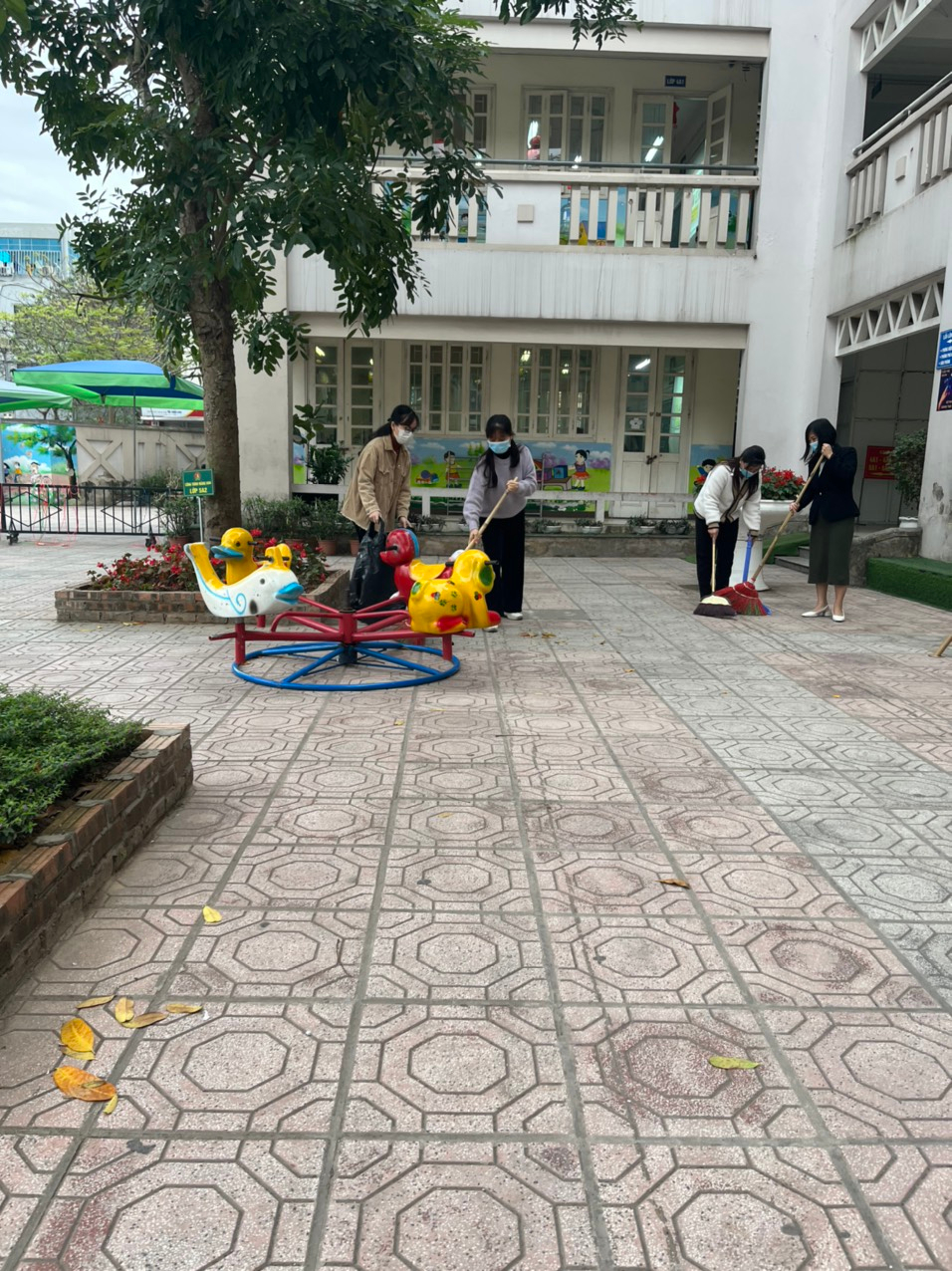 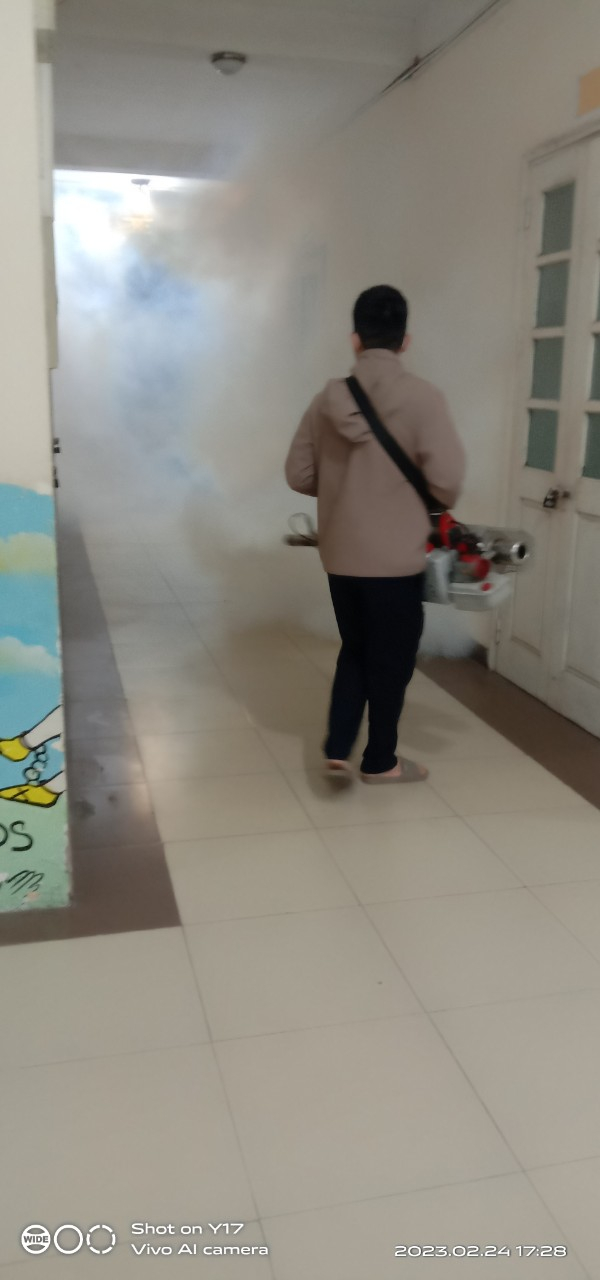 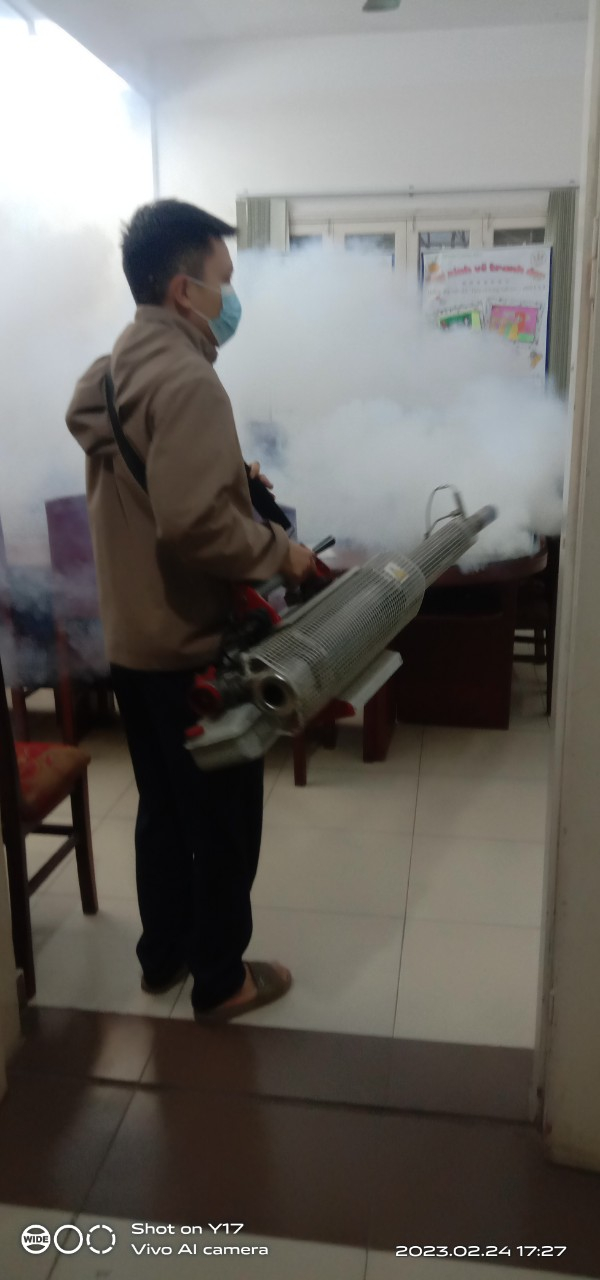 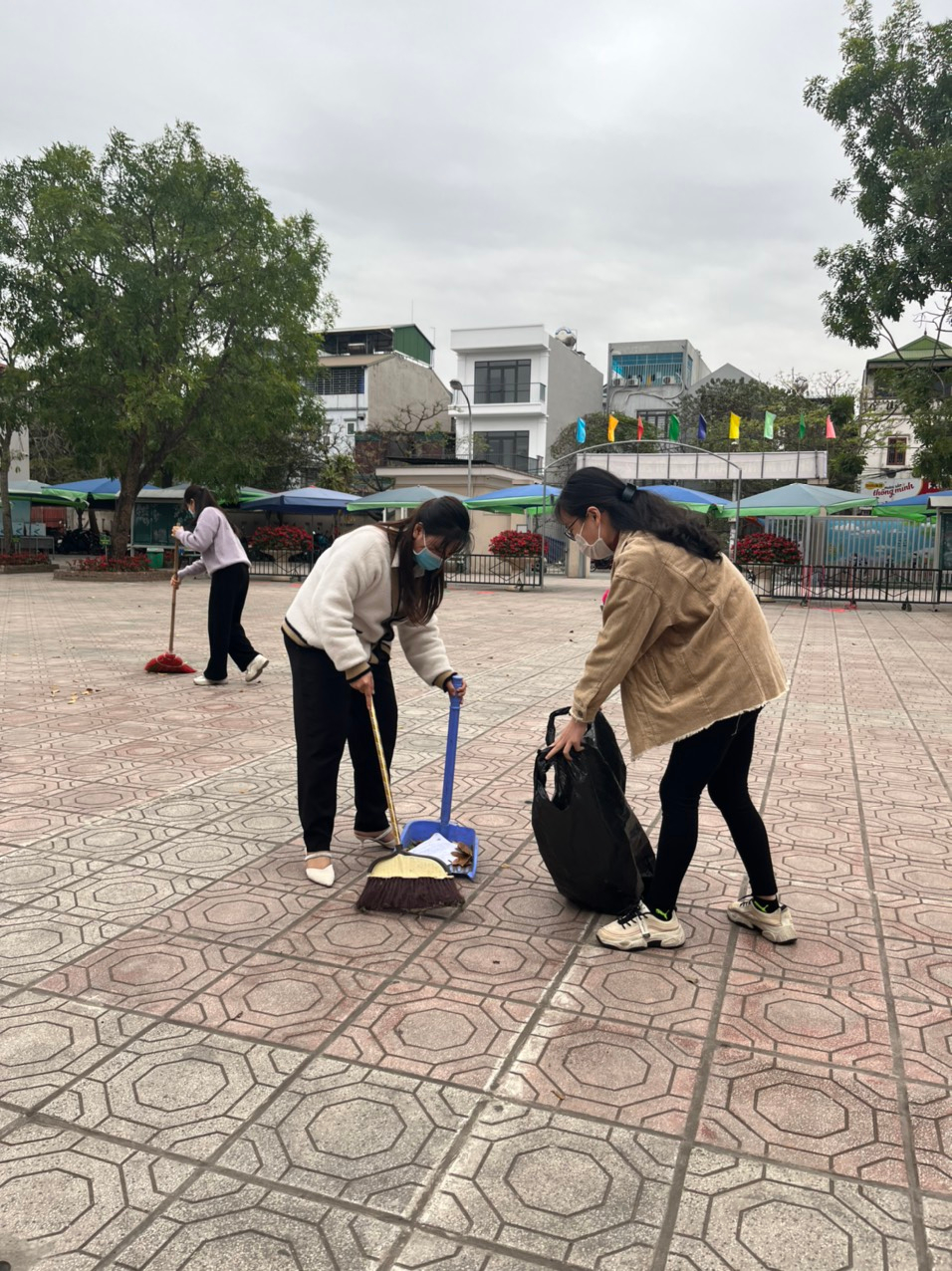 